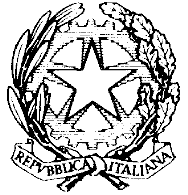 Ministero dell'Istruzione, dell'Università e della RicercaUFFICIO SCOLASTICO REGIONALE PER IL LAZIOISTITUTO PROFESSIONALE DI STATO PER I SERVIZI ALBERGHIERI E DELLA RISTORAZIONE FORMIAGIANOLA 04023 FORMIA (LT)Codice Fiscale: 81003890597 Codice Meccanografico: LTRH01000PRELAZIONE AL PROGRAMMA ANNUALE 2017Dirigente Scolastico: Dott.ssa Monica PIANTADOSIDirettore dei Servizi Generali ed Amministrativi: PIMPINELLA AdelfinaLa  presente relazione in allegato allo schema di programma annuale per l’Esercizio Finanziario 2017 viene formulata tenendo conto delle seguenti disposizioni:D.I. 1° febbraio 2001,  n. 44Nota prot.n. 151 del 14 marzo 2007D.M. 21 marzo 2007, n. 21Nota prot.n. 1971 del 11 ottobre 2007Nota prot.n. 2467 del 3 dicembre 2007Il Decreto Interministeriale 44/2001, coerentemente con tutte le disposizioni relative all’autonomia delle Istituzioni scolastiche, fissa le direttive cui attenersi in materia di programma annuale.Sembra utile ricordare quelli che, almeno per chi scrive la presente relazione, sono due principi fondamentali che devono guidare la predisposizione del P.A.:“Le risorse assegnato dallo Stato, costituenti la dotazione finanziaria di Istituto sono utilizzate, senza altro vincolo di destinazione che quello prioritario per lo svolgimento delle attività di istruzione, di formazione e di orientamento proprie dell’istruzione interessata, come previste ed organizzate nel piano dell’offerta formativa (P.O.F.), nel rispetto delle competenze attribuite o delegate alle regioni e agli enti locali dalla normativa vigente” (art. 1 c. 2)“La gestione finanziaria delle istituzioni scolastiche si esprime in termini di competenza ed è improntata a criteri di efficacia, efficienza ed economicità e si conforma ai principi della trasparenza, annualità universalità, integrità, unità, veridicità” (art. 2 c. 2)Il Programma Annuale deve pertanto essere strettamente collegato con le attività di istruzione, formazione e di orientamento stabilite dal PTOF e, nel perseguire le finalità previste, è necessario attenersi a criteri di efficacia, efficienza ed economicità.Inoltre, la legge 27 dicembre 2006 n. 296 (LEGGE FINANZIARIA 2007) al comma 601, prevede l’istituzione, nello stato di previsione del Ministero della Pubblica Istruzione,  del fondo per le spese relative al “funzionamento delle istituzioni scolastiche”.Con il D.M. 21 del 1° marzo 2007, il ministro, ha stabilito che la somma iscritta confluisca nella dotazione finanziaria annuale delle istituzioni scolastiche, sulla base di determinati parametri e criteri di cui alle tabelle allegate allo stesso decreto.La popolazione scolasticaGli alunni frequentanti nel corrente anno scolastico sono in numero di 1319, di cui 47 diversamente abili, distribuiti su  62 classi e n. 1130 iscritti e frequentanti , nei corsi antimeridiani, al corso serale ci sono n. 7 classi e 189 iscritti e frequentanti, tutte contenute nell’unico plesso scolastico. 	Nel corrente a.s. abbiamo complessivamente 1  classe in più rispetto allo scorso anno.Rispetto allo scorso a.s. vi sono variazioni nel numero di classi [ I (= -2), II (=+2), III (=+1), IV (=0), V (=(0)] Corso serale [II (0), III (0), IV (=0), V (=0) tot. (+1) =   da 68 a 69.Classi articolate n. 2, indirizzi n.4Dati Personale  - Data di riferimento: 15 ottobre 2016     La situazione del personale docente e ATA (organico di fatto) in servizio può così sintetizzarsi: 1. LA SITUAZIONE EDILIZIA E IL CONTESTO SOCIALEL'IPSEOA “A. Celletti” di Formia si compone di vari edifici, impianti sportivi sia esterni che interni, aree attrezzate molto estese su una superficie di circa  quadri. Negli ultimi anni vi sono stati diversi interventi in ogni settore della struttura. L’immobile è stato realizzato nei primi anni ’70 e consegnato nel 1975. Poiché, per vari motivi e contenziosi sulla proprietà, non erano mai stati programmati né realizzati seri interventi di manutenzione tranne che negli ultimi  sei, sette anni, si continua ad assistere, anche se in numero minore,  cedimenti, guasti, cattivi funzionamenti, inadeguatezze e  carenze. diversi interventi di manutenzione ordinaria, sarebbero necessarie altre opere per garantire piena vivibilità alla scuola. IL PLESSO SCOLASTICO: ospita attualmente 69 classi, 62  nel turno antimeridiano e 7 nel seraleE’ fornito:nell’area Convitto di pannelli fotovoltaici per  produzione di energia alternativa e rinnovabile.n. 3 TOTEM in diversi punti per consentire agli alunni di rilevare automaticamente la loro presenza sul registro di classe “on line”. Abbiamo dotato tutte le classi di un computer collegato in rete per utilizzare al meglio le potenzialità del registro elettronico. Il sito www.alberghieroformia.it si è rinnovato e arricchito di nuovi inserimenti ed è in continua evoluzione, con dominio.gov, previsto dalle nuove disposizioni. dotare l’Istituto di macchine che agevolino la pulizia degli spazi esterni;oscuramento di alcune aule e locali particolarmente esposti al sole IL CONVITTO:  suddiviso in due ali, una maschile e l'altra femminile, dotato di 55 camere di 6 posti ciascuna, ospita  alla data odierna, 162/192 convittori (46/48 femmine, 126/144 maschi) provenienti in massima parte dalla regione Campania. Le rette sono pagate dai genitori o dal comune di residenza  per i casi bisognosi. CUCINA CONVITTO: in accordo con l’A.P., realizzare le seguenti opere:completamento dello spostamento al piano superiore della dispensa del cuoco, delle celle frigorifere, degli spogliatoi.Inseguito si potrebbero realizzare un laboratori analisi e nuove celle frigorifere come appresso indicato: laboratorio analisi prodotti acquistati da realizzare nelle adiacenze dello scarico merci;celle frigorifere dei prodotti destinati alle esercitazioni pratiche.Nei locali del convitto si continuerà a realizzare e gradualmente interventi tecnici per rendere più ordinato e piacevole il soggiorno e più accoglienti le stanze destinate al personale e ai convittori.Per il futuro sarebbe utile realizzare le seguenti migliorie:l’installazione di climatizzatori in alcuni locali affinché la struttura possa essere utilizzata anche nel periodo estivo;la  messa a dimora di diversi alberi appartenenti alla macchia mediterranea che   il parcheggio più bello e ombreggiato nei periodo estivoL’ALBERGO: conta 48 camere, in attesa di ristrutturazione da parte dell’Ente Locale.LA PALESTRA;CENTRO BENESSERE: Situato sotto la palestra,  è in attesa di attrezzature e impianti per  poter realizzare, in accordo con l’A.P. di Latina  il Progetto relativo alla  figure professionali, Operatori e Tecnici del Benessere, che sappiano curare e coniugare il benessere psicofisico con un corretto stile di vita e una sana alimentazione. LA GUARDIANIA: l’ampliamento dell’ufficio didattica URP (ufficio ricevimento pubblico) con relative iscrizioni e contatti coi genitori, con il trasferimento dell’intera sezione amministrativa, evitando che una buona parte dell’utenza arrivi  nel cuore dell’Istituto per richiedere e ritirare certificati e/o diplomi. In tal modo si sono liberati spazi e locali per gli altri uffici amministrativi, che, l’apertura di uno sportello polifunzionale rivolto agli alunni e al personale.DUE APPARTAMENTI: Attualmente i locali sono entrambi liberi. Essi necessitano di profonde opere di ristrutturazione.LA CHIESA: è stata concessa dalla Provincia in comodato d’uso per 28 anni  alla comunità che vive nel comprensorio dell’Istituto. IMPIANTO ATTREZZATO POLIVALENTE: (comprende il campo di tennis e il campo di basket/pallavolo): come tutti  gli impianti sportivi presentava carenze strutturali per il cedimento di realizzato su terreno di riporto non costipato e inadeguatezza per lo stato di abbandono delle opere accessorie. E’ stato completamente risanato e illuminato e viene utilizzato quando il clima lo consente, durante la mattinata, per le attività didattiche e nel pomeriggio dai convittori. Nel periodo estivo è stato e potrà essere utilizzato anche  per ospitare manifestazioni all’aperto.  Risorse strutturali e strumentali  L’istituto dispone di:Convitto (n. 146 posti letto maschili, n. 58 posti letto femminili)n. 60 aule che ospitano 69 classiLab. N.1 ( 20 postazioni , 1  server + 1 postazione didattica , video proiettore LIMLab. N.2 laboratorio di ricevimento ( 20 postazioni, 1 server 1 televisore )Lab. N.3  laboratorio linguistico-audiovisivo (n.1 consolle per il docente, n.26 banchi allievi, n.1 televisori, n.1 video-registratori, n.1 diaproiettori, n.1 lavagna luminosa)Lab. N.4  postazione multimediale (n.1 computer con collegamento in Internet, n.1 data display,  n.1 video proiettore, n.1 schermo n.1 lavagna luminosa)N.1 sala convegni (n.160 posti, n.1 video-registratore, n.1 lavagna luminosa, possibilità di collegamento in Internet)N. 1 laboratorio sperimentale e polifunzionale dotato di attrezzature tecniche e tecnologia all’avanguardia, compreso il  collegamento, mediante le fibre ottiche, alla sala convegni e alle altre aule dotate di dispositivi per la ricezione.N.1 sala ristorante-bar (n. 120 posti)N.1 sala ristorante riservata (n.30 posti)N.1 laboratorio bar per le piccole colazioniN.1 laboratorio sala mensa convittori (n. 250 posti)N.1 agenzia viaggi (n.1 computer, n.1 stampante)N.3 laboratori di esercitazione sala-barN.6 laboratori di esercitazione cucinaN.1 laboratorio pasticceriaN. 1 laboratorio di esercitazione ricevimento ospiti ai piani di albergoN. 1 laboratorio per la prenotazione e consegna delle varie divise di lavoro ed esercitazioniN.1 enotecaN.1 bibliotecaN.1 palestraN.1 palestra fitnessN.1 campo di pallavolo, basketN.1 campo di tennisN.2 campi  di calcetto in erba sinteticaN.1 aula speciale per gli alunni diversamente abiliN.1 aula CICLa disponibilità di laboratori, l’elevato valore formativo delle figure professionali individuate e l’avvio dell’adeguamento delle strutture, hanno incrementato notevolmente le iscrizioni degli allievi diversamente abili, fino ad arrivare nel corrente anno scolastico, alla data odierna,  alla frequenza di n. 47 allievi.L’Istituto dispone di n. 3 mezzi di trasporto di cui uno refrigerato. I mezzi sono stati acquistati con il contributo dell’.A.P. di Latina e con i proventi delle attività/esercitazioni svolte a favore soprattutto degli Enti e Istituzioni del nostro territorio.Convitto annessoCome già detto nella prima parte il convitto ha conosciuto negli ultimi anni una sensibile e netta ripresa; il maggior numero di convittori ha consentito di mantenere in servizio, a dispetto dei tagli al personale, un numero consistente di personale educativo, ausiliario e tecnico. Ma la  prospettiva più interessante  l’utilizzazione dei suoi locali, dopo adeguata sistemazione, come già sperimentato in alcune occasioni, di diventare spazi e strutture utili per l’ospitalità di gruppi che non possono permettersi grandi spese e per eventuali scambi culturali anche internazionali. Su questa strada ci stiamo orientando nell’offerta, a pagamento, delle strutture del convitto nei periodi di interruzione delle attività didattiche – come consigliato dal nuovo regolamento contabile con l’obiettivo di destinare gli eventuali ricavi a contenere gli aumenti della retta dei convittori e, soprattutto  al rinnovamento dell’arredamento, dotando le camere di zanzariere,  introduzione di nuove tecnologie e agevolazioni nel servizio per gli ospiti della struttura. 2  PROGRAMMA ANNUALE La Progettazione di Istituto tiene conto necessariamente dei finanziamenti statali per la realizzazione di tutte le attività progettuali e non,  e di quelle che nel corso dell’a.s. saranno approvate dai Consigli di classe e dagli altri organi collegiali e inserite nel PTOF stesso. L’Istituto, accanto alle risorse relative all’Avanzo di amministrazione e alla dotazione ordinaria statale, reperisce risorse finanziarie esterne aggiuntive sia utilizzando i buoni rapporti di collaborazione esistenti con gli Enti locali in generale e sia, eventualmente, in ultima analisi, utilizzando i contributi dei privati.E’ chiaro che gli stanziamenti previsti per le spese dipendono dalle risorse finanziarie a disposizione dell’Istituto e sono strettamente correlati alle spese che si prevede di sostenere effettivamente, attraverso una gestione che non può non tener conto anche:delle caratteristiche logistiche della scuola;delle strutture di cui la scuola dispone;del fatto che gran parte delle risorse finanziarie disponibili relative al finanziamento statale sono  destinate alle spese obbligatorie;degli indirizzi generali e delle fondamentali scelte di gestione che sono alla base dell’elaborazione del PTOF  elaborato dal Collegio dei docenti e adottato dal Consiglio di Istituto: Pur tenendo presenti tali condizioni, che potrebbero sembrare anche limitative, e pur considerando che in ogni caso la gestione deve tendere al miglioramento del servizio che la scuola istituzionalmente è tenuta ad offrire, nella elaborazione del Programma Annuale si è cercato di continuare ad indirizzare le risorse su quelle spese, che in tutti i modi concorrano a ricercare e diffondere la “qualità” dell’IPS di Formia e possano rafforzare, migliorare e ampliare le seguenti funzioni principaliOrganizzazione, diffusione, verifica, controllo e ricerca della "qualità" dell'IPSEOA di Formia, nella consapevolezza che essa è legata alla primaria finalità istituzionale della scuola volta a garantire una solida preparazione culturale di base per rendere gli studenti autonomi e liberi, nonché in grado di raggiungere i massimi livelli professionali; in adesione al “Quadro europeo delle qualifiche per l’apprendimento permanente (EQF)3 PRIORITA’ STRATEGICHE , IN COERENZA CON IL PIANO DI MIGLIORAMENTO D’ISTITUTOL’IPSEOA Celletti , in quanto istituzione educativa, persegue:Obiettivi generali di sviluppo e formazione del ragazzo e del futuro cittadino;Obiettivi specifici di apprendimento derivanti dal curriculo d’istituto per lo sviluppo delle competenze;Obiettivi di ampliamento dell’offerta formativa attraverso laboratori e progetti speciali;Obiettivi di formazione continua del personale.L’IPSEOA Celletti, in quanto servizio, sceglie di:Garantire la continuità delle prestazioni attraverso la migliore utilizzazione del personale e la sostituzione di quello assente;Incrementare le attrezzature e le dotazioni scientifiche e multimediali;Sostenere e diffondere la cultura dell’autonomia e della qualità e la didattica orientata alle competenze attraverso la formazione e l’aggiornamento del personale.Il programma annuale è stato elaborato in modo da finalizzare l’allocazione delle risorse finanziarie disponibili al perseguimento dei seguenti obiettivi, coerenti con il Piano di Miglioramento dell’Istituto:Ampliare e migliorare l’offerta formativa ( corsi tecno- professionali, certificazioni di lingue, accoglienza in ingresso ed orientamento in uscita, progetti didattici);Migliorare i servizi alla persona e l’attenzione alla crescita dei ragazzi (consulenza psicopedagogica, progetti la disabilità , pari opportunità;Rafforzare il patrimonio delle risorse informatiche e tecnologiche della scuola e le attrezzature sia  multimediali che nei settori di cucina, sala bar e segreteria.Sostenere la professionalità dei docenti e del personale ATA con percorsi formativi, anche in rete con altre scuole. Le attività formative rivolte al personale saranno selezionate anche tenendo conto dell’offerta del territorio, in coerenza con il PdM di istituto. La tabella mostra una possibile scelta delle aree ( dal Piano di Miglioramento)4 Il Piano Triennale dell’Offerta FormativaIl Piano Triennale dell’Offerta Formativa (PTOF) è “il documento fondamentale costitutivo dell’identità culturale e progettuale” dell’Istituto Professionale per i Servizi dell’Enogastronomia e dell’Ospitalità Alberghiera  “Celletti “ di Formia.L’intero PTOF si caratterizza come progetto unitario ed integrato, elaborato professionalmente nel rispetto delle reali esigenze dell’utenza e del territorio, con l’intento di formare persone in grado di pensare ed agire autonomamente e responsabilmente all’interno della società.Le priorità che l’Istituto si è assegnato per il prossimo triennio sono:riduzione degli abbandoni in corso d’anno soprattutto nelle prime, terze e quarte;riduzione delle non ammissioni all’anno successivo nell’IPSEOA delle classi del primo biennio e delle terze;favorire l’orientamento universitario degli studenti che proseguono gli studi in modo conforme all’indirizzo professionaleaumentare il numero degli studenti che hanno occasioni di lavoro entro due anni dal diploma nel settore servizi; valorizzazione della scuola intesa come comunità attiva, aperta al territorio e in grado di sviluppare e aumentare l'interazione con le famiglie e con la comunità locale, comprese le organizzazioni del terzo settore e le imprese;  apertura pomeridiana delle scuole e riduzione del numero di alunni e di studenti per classe o per articolazioni di gruppi di classi, anche con potenziamento del tempo scolastico o rimodulazione del monte orario rispetto a quanto indicato dal regolamento di cui al decreto del Presidente della Repubblica 20 marzo 2009, n. 89; migliorare la progettazione didattica attraverso l’utilizzo di una didattica innovativa , laboratoriale e digitale  che abbia come fine lo sviluppo delle competenze, prevedendo la diversificazione degli stimoli per l’apprendimento, delle consegne, dei percorsi di apprendimento, adeguando i processi di insegnamento ai bisogni formativi di ciascun allievo valorizzandone le differenze;“didattica innovativa” volta a far emergere le potenzialità dell’alunno;progettazione per competenze e utilizzo di prove strutturate comuni per classi parallele;Individuazione di percorsi didattici personalizzati ;Realizzazione di  percorsi di apprendimento flessibili al fine di ridurre i debiti formativi;flessibilità didattica ed organizzativa con un approccio laboratoriale;comunicazione trasparente degli obiettivi, della metodologia e della valutazione; l’uso di strumenti multimediali e di adeguate attrezzature;un sistema organizzativo che cura il miglioramento continuo;monitorare l’inserimento nel mondo lavorativo degli studenti.Organizzazione del curriculo dello studente che descrive l’intero percorso formativo che compie e nel quale si fondono i suoi processi formativi e relazionali;aumentare le attività e azioni finalizzate a promuovere negli alunni la conoscenza critica della realtà professionale e della sua complessità;sviluppo delle competenze in materia di cittadinanza attiva e democratica  attraverso la valorizzazione dell'educazione interculturale e alla pace, il rispetto delle differenze e il dialogo tra le culture, il sostegno dell'assunzione di responsabilità nonché della solidarietà e della cura dei beni comuni e della consapevolezza dei diritti e dei doveri; potenziamento delle conoscenze in materia giuridica ed economico-finanziaria e di educazione all'autoimprenditorialità;sviluppo delle competenze digitali dello studente, con particolare riguardo al pensiero computazionale, all’utilizzo critico e consapevole del social network e dei media nonché alla produzione e ai legami con il mondo del lavoroe le motivazioni della scelta effettuata sono le seguenti:solo migliorando  la metodologia didattica attraverso una progettazione più vicina agli stili di apprendimento degli studenti si  avrà come conseguenza il miglioramento degli esiti (abbattimento  della % di abbandono rientrando nella media regionale;  riduzione  della % degli alunni che ricevono il debito formativo a giugno) e della crescita educativa , culturale e professionale dei nostri studenti.ConclusioneLa condizione strutturale di vari edifici è stata progressivamente migliorata anche  con l’intervento dell’Amministrazione centrale e periferica, con  l’autofinanziamento proveniente da varie fonti,  con l’impegno diretto del personale  La situazione attuale richiede continui interventi di manutenzione straordinaria congiunti alla già dispendiosa manutenzione ordinaria, ciò e dovuto al fatto che si tratta di un complesso edilizio di eccezionale ampiezza e complessità, con problemi di utilizzo anche in ordine alla tutela della salute e della sicurezza di personale, studenti e visitatori.L’Istituto è in regola con quanto previsto ed è a nostro carico per quanto riguarda la sicurezza (D.L.vo 81/08) e sono pianificate regolarmente le prove di evacuazione, la formazione sugli alunni e sul personale in collaborazione con l’ RSPP e sentito l’RLS.Verifiche finali di ogni processo, in coerenza con gli obiettivi prefissati, saranno effettuate con il metodo dell’autoanalisi da parte dei protagonisti (con monitoraggio e informazioni alla dirigenza circa ogni aspetto problematico).Il funzionamento amministrativo e didatticoLo stanziamento di bilancio relativo all’a.f. 2017 è stato comunicato dal MIUR  con nota 14207 del 30/09/2016. Si è potuto fare affidamento sui contributi richiesti ai vari  enti. La dotazione ordinaria è risultata comunque sufficiente a mantenere un livello di servizio per l’utenza adeguato, anche  attraverso l’autofinanziamento.PARTE PRIMA - ENTRATEIl Dirigente Scolastico procede all’esame delle singole aggregazioni di entrata così come riportate nel modello A previsto dal D.I. 44 art. 2:Per un totale entrate di € 1.174.350,88.ANALISI DETTAGLIATA DELLE ENTRATEAGGREGATO 01 – Avanzo di amministrazioneNell’esercizio finanziario 2016 si sono verificate economie di bilancio per una somma complessiva di € 450.578,98 di cui si è disposto il totale prelevamento. La somma si compone di € 40.411,94 senza vincolo di destinazione e di € 410.167,04 provenienti da finanziamenti finalizzati. Il saldo cassa alla fine dell’esercizio precedente ammonta ad € 265.290,76.Le voci sono state così suddivise:E l’avanzo è stato utilizzato nei seguenti progetti/attività:Per un utilizzo totale dell’avanzo di amministrazione vincolato di € 410.167,04 e non vincolato di € 40.411,94. AGGREGATO 02 – Finanziamenti dallo StatoRaggruppa tutti i finanziamenti provenienti dal bilancio del Ministero, a sua volta è suddiviso in:Il totale complessivo dell’aggregato è pari ad € 61.757,69, comprensivo delle somme dovute alla realizzazione del PTOF.Le voci sono state così suddivise:AGGREGATO 03 – Finanziamenti dalla RegioneRaggruppa tutti i finanziamenti provenienti dal bilancio della Regione.Le voci sono state così suddivise:AGGREGATO 04 – Finanziamenti da Enti Locali o da altre IstituzioniRaggruppa tutti i finanziamenti provenienti dagli Enti Locali o da altre Istituzioni.Le voci sono state così suddivise:AGGREGATO 05 – Contributi da PrivatiRaggruppa tutti i finanziamenti provenienti da privati sia non vincolati sia con vincolo di destinazione. Queste entrate sono prevalentemente legate a contributi di laboratorio, viaggi d’istruzione e visite guidate.Le voci sono state così suddivise:AGGREGATO 06 – Proventi da gestioni economicheRaggruppa tutti i finanziamenti relativamente alle gestioni economiche.Le voci sono state così suddivise:AGGREGATO 07 – Altre entrateRaggruppa tutti i finanziamenti relativi ad altre entrate, quali gli interessi bancari/postali e rendite da beni immobili, rimborsi e recuperi.Le voci sono state così suddivise:PARTE SECONDA - USCITELe spese sono raggruppate in quattro diverse aggregazioni:ATTIVITA’: processi che la scuola attua per garantire le finalità istituzionali; tale aggregazione è suddivisa in cinque voci di spesa:A01 funzionamento amministrativo generale;A02 funzionamento didattico generale;A03 spese di personale;A04 spese di investimento;A05 manutenzione degli edifici;PROGETTI: processi che vanno a connotare, approfondire, arricchire la vita della scuola;GESTIONI ECONOMICHE, FONDO DI RISERVA.PROGETTI 2016/2017Per realizzare la necessaria funzionalità di gestione, i progetti sono costituiti in ragione del contenuto delle azioni proposte e delle pertinenti fonti di finanziamento:Riportiamo in dettaglio le spese per ogni singolo progetto/attività:Per un totale spese di € 1.174.350,88.Totale a pareggio € 1.174.350,88.ANALISI DETTAGLIATA DELLE USCITE/acd_04//acd_04//acd_04//acd_04//acd_04//acd_04//acd_04/attività x conto terziGESTIONE DEL CONVITTOProgetti Formativi - Erasmus Viaggi d'istruzione-visite didattiche e aziendaliA scuola con il digitale Progetti Europei PON FSERAutonomia,manifestazioni,catering,eserc.specialiAmpliamento offerta formativa -corsi di lingua La Terra dei tesori - piani di miglioramentoEducazione allo sport e benessereGiornata della memoria - per non dimenticareSolidarietà famiglie - entiProgetti pari opportunitàAssistenza specialistica di baseCentro di informazione e consulenza e ascoltoFormazione e aggiornamentoAssociazione amici dell' I.P.S.S.A.R Biblioteca, giornalino d'istitutoAmpliamento offerta formativa-corsi tecnico prof.Alternanza scuola lavoro-collaborazione territorioAgenda 21 e sviluppo sostenibileSapere i sapori" Per una disamina analitica si rimanda alle schede di progetto presentate dai docenti (mod. PTOF) che illustrano compiutamente obiettivi da realizzare, tempi e risorse umane e materiali utilizzate.Per quanto riguarda l’aspetto contabile, si rinvia alle schede illustrative finanziarie (modello B) allegate al programma annuale stesso.Il fondo di riserva è stato determinato tenendo conto del limite massimo (5%) previsto dall’art. 4 comma 1 del D.I. 1° febbraio 2001 n. 44, ed è pari al 5,00% dell’importo della dotazione ordinaria iscritta nell’aggregato 02 voce 01 delle entrate del presente programma annuale. Tali risorse saranno impegnate esclusivamente per aumentare gli stanziamenti la cui entità si dimostri insufficiente e nel limite del 10% dell’ammontare complessivo del progetto/attività come previsto dall’art. 7 comma 3 del D.I. 44/2001.CONCLUSIONIStante quanto precede si invita il Consiglio di istituto ad approvare il programma annuale, già approvato dalla Giunta Esecutiva nella seduta del 01/02/2017 nonché la relazione provvisionale e programmatica. Si invita inoltre il Collegio dei Revisori, a formulare qualunque proposta in ordine alla migliore qualificazione della spesa effettuata. A tutto il personale, agli esperti, agli allievi, alle famiglie e ai professionisti coinvolti nelle attività e nei progetti, l’augurio di avere la lucidità e la forza di proseguire nel lavoro già avviato  e l’invito ad adoperarsi per l’attuazione del presente programma annuale per continuare a migliorare la qualità dei servizi erogati dalla nostra Scuola.	IL DIRIGENTE SCOLASTICO	Dott.ssa Monica PIANTADOSIFirma autografa sostituita a mezzo stampa ai sensi e per gli effetti dell’art. 3     c. 2 D.Lgs. n. 39/93DENOMINAZIONE CLASSECODICE  MINISTERIALESIGLA UNIVERSALE X TUTTINUMERO GENERALE  CLASSEN. CLASSE X CORSODESCRIZIONE INDIRIZZI, ARTICOLAZIONI E OPZIONI1-AIP05I SEOA-A11IND.: SERVIZI PER L'ENOGASTRONOMIA E L'OSPITALITA' ALBERGHIERA1-BIP05I SEOA-B22IND.: SERVIZI PER L'ENOGASTRONOMIA E L'OSPITALITA' ALBERGHIERA1-CIP05I SEOA-C33IND.: SERVIZI PER L'ENOGASTRONOMIA E L'OSPITALITA' ALBERGHIERA1-DIP05I SEOA-D44IND.: SERVIZI PER L'ENOGASTRONOMIA E L'OSPITALITA' ALBERGHIERA1-EIP05I SEOA-E55IND.: SERVIZI PER L'ENOGASTRONOMIA E L'OSPITALITA' ALBERGHIERA1-FIP05I SEOA-F66IND.: SERVIZI PER L'ENOGASTRONOMIA E L'OSPITALITA' ALBERGHIERA1-GIP05I SEOA-G77IND.: SERVIZI PER L'ENOGASTRONOMIA E L'OSPITALITA' ALBERGHIERA1-HIP05I SEOA-H88IND.: SERVIZI PER L'ENOGASTRONOMIA E L'OSPITALITA' ALBERGHIERA1-IIP05I SEOA-I99IND.: SERVIZI PER L'ENOGASTRONOMIA E L'OSPITALITA' ALBERGHIERA1-LIP05I SEOA-L1010IND.: SERVIZI PER L'ENOGASTRONOMIA E L'OSPITALITA' ALBERGHIERA1-MIP05I SEOA-M1111IND.: SERVIZI PER L'ENOGASTRONOMIA E L'OSPITALITA' ALBERGHIERA1-NIP05I SEOA-N1212IND.: SERVIZI PER L'ENOGASTRONOMIA E L'OSPITALITA' ALBERGHIERA1-OIP05I SEOA-O1313IND.: SERVIZI PER L'ENOGASTRONOMIA E L'OSPITALITA' ALBERGHIERA2-AIP05II SEOA-A141IND.: SERVIZI PER L'ENOGASTRONOMIA E L'OSPITALITA' ALBERGHIERA2-BIP05II SEOA-B152IND.: SERVIZI PER L'ENOGASTRONOMIA E L'OSPITALITA' ALBERGHIERA2-CIP05II SEOA-C163IND.: SERVIZI PER L'ENOGASTRONOMIA E L'OSPITALITA' ALBERGHIERA2-DIP05II SEOA-D174IND.: SERVIZI PER L'ENOGASTRONOMIA E L'OSPITALITA' ALBERGHIERA2-EIP05II SEOA-E185IND.: SERVIZI PER L'ENOGASTRONOMIA E L'OSPITALITA' ALBERGHIERA2-FIP05II SEOA-F196IND.: SERVIZI PER L'ENOGASTRONOMIA E L'OSPITALITA' ALBERGHIERA2-GIP05II SEOA-G207IND.: SERVIZI PER L'ENOGASTRONOMIA E L'OSPITALITA' ALBERGHIERA2-HIP05II SEOA-H218IND.: SERVIZI PER L'ENOGASTRONOMIA E L'OSPITALITA' ALBERGHIERA2-IIP05II SEOA-I229IND.: SERVIZI PER L'ENOGASTRONOMIA E L'OSPITALITA' ALBERGHIERA2-LIP05II SEOA-L2310IND.: SERVIZI PER L'ENOGASTRONOMIA E L'OSPITALITA' ALBERGHIERA2-MIP05II SEOA-M2411IND.: SERVIZI PER L'ENOGASTRONOMIA E L'OSPITALITA' ALBERGHIERA2-NIP05II SEOA-N2512IND.: SERVIZI PER L'ENOGASTRONOMIA E L'OSPITALITA' ALBERGHIERA2-OIP05II SEOA-O2613IND.: SERVIZI PER L'ENOGASTRONOMIA E L'OSPITALITA' ALBERGHIERA2-RIP05I SEOA-R2714IND.: SERVIZI PER L'ENOGASTRONOMIA E L'OSPITALITA' ALBERGHIERA2-SIP05I SEOA-S2815IND.: SERVIZI PER L'ENOGASTRONOMIA E L'OSPITALITA' ALBERGHIERA2-PIP05II SEOA -Serale 2916IND.: SERVIZI PER L'ENOGASTRONOMIA E L'OSPITALITA' ALBERGHIERA3-AIPEN3^ ENO- A 301ARTICOLAZIONE: ENOGASTRONOMIA3-BIPEN3^ ENO - B312ARTICOLAZIONE: ENOGASTRONOMIA3-CIPEN3^ ENO - C323ARTICOLAZIONE: ENOGASTRONOMIA3-DIPEN3^ ENO - D334ARTICOLAZIONE: ENOGASTRONOMIA3-EIPEN3^ ENO - E345ARTICOLAZIONE: ENOGASTRONOMIA3-FIPEN3^ ENO - F356ARTICOLAZIONE: ENOGASTRONOMIA3-GIP063^ SaVe-G367ARTICOLAZIONE: SERVIZI DI SALA E DI VENDITA3-HIP063^ SaVe-H378ARTICOLAZIONE SERVIZI DI SALA E DI VENDITA3-IIP063^ SaVe-I389ARTICOLAZIONE SERVIZI DI SALA E DI VENDITA3-LIPPD3^ ENO - L3910ART. ENOGASTRONOMIA - OPZIONE: PRODOTTI DOLCIARI ARTIGIANALI E INDUSTRIALI 3-MIP073^  Acc.turistica-M4011ARTICOLAZIONE: ACCOGLIENZA TURISTICA3-NIP073^  Acc.turistica-N4112ARTICOLAZIONE: ACCOGLIENZA TURISTICA3-PIPEN3^ ENOG Serale4213ARTICOLAZIONE: ENOGASTRONOMIA3-QIP063^  SalaVend -Serale4314ARTICOLAZIONE: SERVIZI DI SALA E DI VENDITA4-AIPEN4^ ENOG. A441ARTICOLAZIONE: ENOGASTRONOMIA4-BIPEN4^ ENOG. B452ARTICOLAZIONE: ENOGASTRONOMIA4-CIPEN4^ ENOG. C463ARTICOLAZIONE: ENOGASTRONOMIA4-DIPEN4^ ENOG. D474ARTICOLAZIONE: ENOGASTRONOMIA4-EIPEN4^ ENOG. E485ARTICOLAZIONE: ENOGASTRONOMIA4-FIPEN4^ ENOG. F496ARTICOLAZIONE: ENOGASTRONOMIA4-GIP064^ SaVe-G507ARTICOLAZIONE: SERVIZI DI SALA E DI VENDITA4-HIP064^ SaVe-H518ARTICOLAZIONE: SERVIZI DI SALA E DI VENDITA4-IIP064^ SaVe-I529ARTICOLAZIONE: SERVIZI DI SALA E DI VENDITA4-LIPPD4^ ENO - L5310ART. ENOGASTRONOMIA - OPZIONE: PRODOTTI DOLCIARI ARTIGIANALI E INDUSTRIALI4-NIP074^ ACC.TUR.-N5411ARTICOLAZIONE: ACCOGLIENZA TURISTICA4-PIPEN4^ ENOG - SERALE5512ARTICOLAZIONE: ENOGASTRONOMIA4-QIP064^ SaVe  - SERALE5613SERVIZI DI SALA E DI VENDITA5-AIPEN5^ ENOG. A571ARTICOLAZIONE: ENOGASTRONOMIA5-BIPEN5^ ENOG. B582ARTICOLAZIONE: ENOGASTRONOMIA5-CIPEN5^ ENOG. C593ARTICOLAZIONE: ENOGASTRONOMIA5-DIPEN5^ ENOG. D604ARTICOLAZIONE: ENOGASTRONOMIA5-EIPEN5^ ENOG. E615ARTICOLAZIONE: ENOGASTRONOMIA5-FIPEN5^ ENOG. F626ARTICOLAZIONE: ENOGASTRONOMIA5-GIP065^ SaVe-G637ARTICOLAZIONE: SERVIZI DI SALA E DI VENDITA5-HIP065^ SaVe-H648ARTICOLAZIONE: SERVIZI DI SALA E DI VENDITA5-IIP065^ SaVe-I659ARTICOLAZIONE: SERVIZI DI SALA E DI VENDITA4-LIPPD5^ ENO - L6610ART. ENOGASTRONOMIA - OPZIONE: PRODOTTI DOLCIARI ARTIGIANALI E INDUSTRIALI5-NIP075^ ACC.TUR.-N6711ARTICOLAZIONE: ACCOGLIENZA TURISTICA5-PIPEN5^ ENOG -  SERALE6812ARTICOLAZIONE ENOGASTRONOMIA5-QIP065^ SaVe  -  SERALE6913ARTICOLAZIONE SERVIZI DI SALA E DI VENDITADIRIGENTE SCOLASTICO1NUMERON.B. in presenza di cattedra o posto esterno il docente va rilevato solo dalla scuola di titolarità del postoInsegnanti titolari a tempo indeterminato  ed educatori full-time143Insegnanti titolari a tempo indeterminato part-time6Insegnanti titolari di sostegno a tempo indeterminato full-time29Insegnanti titolari di sostegno a tempo indeterminato part-timeInsegnanti su posto normale a tempo determinato con contratto annuale1Insegnanti di sostegno a tempo determinato con contratto annualeInsegnanti a tempo determinato con contratto fino al 30 Giugno1Insegnanti di sostegno a tempo determinato con contratto fino al 30 GiugnoInsegnanti di religione a tempo indeterminato full-time3Insegnanti di religione a tempo indeterminato part-timeInsegnanti di religione incaricati annuali1Insegnanti su posto normale con contratto a tempo determinato su spezzone orario*8Insegnanti di sostegno con contratto a tempo determinato su spezzone orario**da censire solo presso la 1° scuola che stipula il primo contratto nel caso in cui il docente abbia più spezzoni e quindi abbia stipulato diversi contratti con altrettante scuole.TOTALE PERSONALE DOCENTE192N.B. il personale ATA va rilevato solo dalla scuola di titolarità del postoDirettore dei Servizi Generali ed Amministrativi1Direttore dei Servizi Generali ed Amministrativi a tempo determinatoCoordinatore Amministrativo e Tecnico e/o Responsabile amministrativoAssistenti Amministrativi a tempo indeterminato11Assistenti Amministrativi a tempo determinato con contratto annualeAssistenti Amministrativi a tempo determinato con contratto fino al 30 GiugnoAssistenti Tecnici a tempo indeterminato30Assistenti Tecnici a tempo determinato con contratto annualeAssistenti Tecnici a tempo determinato con contratto fino al 30 Giugno1Collaboratori scolastici dei servizi a tempo indeterminato47Collaboratori scolastici a tempo indeterminatoCollaboratori scolastici a tempo determinato con contratto annualeCollaboratori scolastici a tempo determinato con contratto fino al 30 Giugno1Personale altri profili (guardarobiere, cuoco, infermiere) a tempo indeterminato7Personale altri profili (guardarobiere, cuoco, infermiere) a tempo determinato con contratto annualePersonale altri profili (guardarobiere, cuoco, infermiere) a tempo determinato con contratto fino al 30 GiugnoPersonale ATA a tempo indeterminato part-timeTOTALE PERSONALE ATA98Totale personale Docente 192Totale personale Ata 98Totale generale 290l’attività educativa e formativa dovrà ispirarsi  a criteri di flessibilità in  modo che possa adeguarsi alle esigenze degli studenti per permettere loro di raggiungere il più elevato livello di conoscenza, competenza e capacità; si dovrà puntare, quindi, sulla qualità dell’apprendimento;si dovranno predisporre procedure sistematiche di verifica e di valutazione interna ed esterna, in modo da poter essere sempre pronti a rispondere delle nostre scelte, a modificarle, ad integrarle, in un processo di miglioramento della nostra offerta formativa ed educativa;si dovrà lavorare in direzione di una proposta formativa che abbia il carattere della organicità, affinché le attività curriculari ed extra-curriculari si integrino in maniera armonica, consentendo allo studente l’ampliamento del proprio orizzonte culturale;si dovranno privilegiare il potenziamento dei servizi in reali condizioni operative e conseguentemente la riduzione dei servizi simulati in aula;la progettazione curricolare riservata alla scuola dovrà essere indirizzata verso la realizzazione di possibili compensazioni tra discipline e attività di insegnamento e/o verso l’introduzione di nuove discipline, con particolare riferimento alle discipline ed alle attività riguardanti la padronanza di almeno tre lingue comunitarie, il consapevole utilizzo dei supporti informatici in tutte le fasi dell’attività turistico-alberghiera, capacità di lavorare in gruppo e sviluppare imprenditoria in alternanza scuola-lavoro. L’eventuale decisione di utilizzare la quota orario spettante alla scuola per confermare l’attuale assetto ordinamentale dovrà essere adeguatamente motivata;la progettazione extracurricolare scolastica e convittuale dovrà prevedere, l’adesione ai progetti speciali, con particolare riferimento al potenziamento della lingua inglese (ex progetto Lingue 2000); dovrà inoltre privilegiare le attività di stage/tirocini, la partecipazione alle gare professionali nazionali, le visite guidate e i viaggi di istruzione, gli scambi culturali, le educazioni musicali e artistiche, le attività inerenti l’area motoria e sportiva, le varie attività relative all’educazione alla salute (concernenti, tra l’altro, prevenzione dei comportamenti a rischio e sviluppo del civismo),  l’orientamento culturale e professionale e talune iniziative rivolte agli adulti con particolare attenzione alle lingue straniere, informatica, enogastronomia, turismo;la progettazione organizzativa può prevedere:adattamenti del calendario scolastico, senza che ciò comporti riduzioni né delle prestazioni didattiche né degli obblighi lavorativi del personale;un orario flessibile del curricolo e delle singole discipline articolato su sei giorni settimanali, nonché lo svolgimento delle attività didattiche extracurricolari in orario pomeridiano tale da assicurare insieme massima efficacia formativa, efficienza ed economicità, curando in particolare per i convittori iniziative volte all’integrazione, alla socializzazione, alla solidarietà, alla creatività  e all’espressione di sé e del proprio vissuto, oltre che in una chiara e corretta lingua madre, anche nei vari linguaggi artistici;la definizione di unità di insegnamento non coincidenti con l’unità oraria della lezione, utilizzando gli spazi orari residui nell’ambito del curricolo obbligatorio;l’attivazione di percorsi didattici individualizzati, con particolare riferimento agli alunni diversamente abili, agli interventi didattici ed educativi integrativi (soprattutto per il saldo dei debiti formativi, il recupero degli insuccessi, il potenziamento delle abilità di base e trasversali), alle “passerelle” per gli studenti soggetti all’obbligo scolastico e al riorientamento per questi e per quelli soggetti all’obbligo formativo;l’articolazione modulare di gruppi di alunni;l’aggregazione delle discipline in aree e ambiti disciplinari;l’adesione ad accordi di rete di ambito e la costituzione di reti di scuole;relativamente ai servizi amministrativi, tecnici e generali, sulla base delle proposte del direttore dei servizi generali e amministrativi e delle risultanze di apposite riunioni del personale ata, occorre definire un orario di servizio ed orari di lavoro che, durante il normale svolgimento delle attività didattiche, garantiscano i servizi in parola e l’apertura al pubblico in orario sia antimeridiano che pomeridiano;l’attività di gestione e di amministrazione deve rispettare i principi di semplificazione, trasparenza e buon andamento, ferma restando la tutela delle persone e di altri soggetti rispetto al trattamento dei dati personali, e deve uniformarsi ai criteri di efficienza, efficacia ed economicità;l’attività negoziale deve essere sempre preceduta da gara basata su un congruo numero di offerte/ preventivi, fatte salve le eccezioni di legge; il conferimento di incarichi esterni si deve basare sulla ricerca di collaboratori anche estranei alla pubblica amministrazione, che, tra quelli reperiti e disponibili, possano garantire un livello specialistico di professionalità e/  o siano in possesso dei migliori requisiti, tenuto conto delle risorse finanziarie disponibili e delle prestazioni svolte negli anni precedenti;gli atti e i provvedimenti riguardanti gli alunni e il personale debbono essere predisposti favorendo la partecipazione degli interessati ed emanati nei termini di legge;i compensi per le attività aggiuntive del personale della scuola e quelli per il personale di altre scuole e di altre amministrazioni e per gli esperti esterni devono essere liquidati e corrisposti in tempi certi, predeterminati e possibilmente concordati con gli interessati, compatibilmente con le disponibilità e le assegnazioni finanziarie;la scelta del personale della scuola per le attività aggiuntive deve essere adeguatamente motivata e le prestazioni effettuate devono essere debitamente documentate.Infrastruttura/attrezzatura/risorse umaneMotivazione, in riferimento alle priorità strategicheFonti di finanziamentoRete LAN /Collegamento WIFIIncentivare modalità didattiche innovative attraverso l’utilizzo di ambienti di apprendimento adeguati e funzionaliReperiti e/o da reperire da:Fondi Strutturali Europei (PON Istruzione  2014-2020) Fondazione RomaFondi della Legge 107/2015 (La Buona Scuola)Fondi da bandi di concorsoFondi da privatiLaboratorio BARIncentivare modalità didattiche innovative attraverso l’utilizzo di ambienti di apprendimento adeguati e funzionaliReperiti e/o da reperire da:Fondi Strutturali Europei (PON Istruzione  2014-2020) Fondazione RomaFondi della Legge 107/2015 (La Buona Scuola)Fondi da bandi di concorsoFondi da privatiDotazioni informatiche aggiuntive (tablet, pc, software didattici) e laboratori mobiliIncentivare modalità didattiche innovative attraverso l’utilizzo di ambienti di apprendimento adeguati e funzionaliReperiti e/o da reperire da:Fondi Strutturali Europei (PON Istruzione  2014-2020) Fondazione RomaFondi della Legge 107/2015 (La Buona Scuola)Fondi da bandi di concorsoFondi da privatiHardware e software per implementazione segreteria digitaleCompletare il processo di dematerializzazione e digitalizzazione dell’amministrazioneReperiti e/o da reperire da:Fondi Strutturali Europei (PON Istruzione  2014-2020) Fondazione RomaFondi della Legge 107/2015 (La Buona Scuola)Fondi da bandi di concorsoFondi da privatiAnimatore e team digitaleIncentivare l’innovazione didattica con l’uso creativo e collaborativo delle TICReperiti e/o da reperire da:Fondi Strutturali Europei (PON Istruzione  2014-2020) Fondazione RomaFondi della Legge 107/2015 (La Buona Scuola)Fondi da bandi di concorsoFondi da privatiResponsabile sito webGarantire la costante e trasparente comunicazione con le famiglie ed il territorioReperiti e/o da reperire da:Fondi Strutturali Europei (PON Istruzione  2014-2020) Fondazione RomaFondi della Legge 107/2015 (La Buona Scuola)Fondi da bandi di concorsoFondi da privatiWebmasterResponsabili informaticiVerificare l’adeguatezza delle infrastrutture  e monitorarle costantemente dal punto di vista tecnico e funzionaleReperiti e/o da reperire da:Fondi Strutturali Europei (PON Istruzione  2014-2020) Fondazione RomaFondi della Legge 107/2015 (La Buona Scuola)Fondi da bandi di concorsoFondi da privatiReperiti e/o da reperire da:Fondi Strutturali Europei (PON Istruzione  2014-2020) Fondazione RomaFondi della Legge 107/2015 (La Buona Scuola)Fondi da bandi di concorsoFondi da privatiAttività formativaPersonale coinvoltoPriorità strategica correlataArea normativaSoftware di gestioneDS, DSGA, Assistenti amministrativiDigitalizzazione dell’amministrazione.Processo di dematerializzazioneFormazione obbligatoria sulla sicurezzaTutela della privacyTuttoArea sicurezza. Sicurezza informaticaArea normativaPrevenzione e gestione casi di bullismoTutto, in condivisione con famiglie e territorioEducazione alla legalità e alla cittadinanzaCorso sulla didattica inclusivaDocentiDiffusione di metodologie didattiche inclusiveCorso sulla valutazioneDocentiDiffusione di metodologie didattiche orientate alla valutazione delle competenzeAutovalutazione formazione neoimmessi di istitutoDocenti neoimmessiDiffusione di metodologie didattiche orientate alle competenzeCorsi gestione PONTutto il personale amm.voAggr.VoceDescrizioneImporto01Avanzo di amministrazione presunto450.578,9801Non vincolato40.411,9402Vincolato410.167,0402Finanziamenti dello Stato108.412,6101Dotazione ordinaria61.757,6902Dotazione perequativa03Altri finanziamenti non vincolati04Altri finanziamenti vincolati46.654,9205Fondo Aree Sottoutilizzate FAS03Finanziamenti dalla Regione01Dotazione ordinaria02Dotazione perequativa03Altri finanziamenti non vincolati04Altri finanziamenti vincolati04Finanziamenti da Enti locali7.500,0001Unione Europea02Provincia non vincolati03Provincia vincolati5.000,0004Comune non vincolati2.500,0005Comune vincolati06Altre istituzioni05Contributi da Privati222.770,0001Non vincolati158.070,0002Vincolati62.700,0003Altri non vincolati2.000,0004Altri vincolati06Proventi da gestioni economiche385.000,0001Azienda agraria02Azienda speciale03Attività per conto terzi85.000,0004Attività convittuale300.000,0007Altre Entrate89,2901Interessi89,2902Rendite03Alienazione di beni04Diverse08Mutui01Mutui02Anticipazioni01Avanzo di amministrazione450.578,9801Non vincolato40.411,9402Vincolato410.167,04ContoImporto in €DescrizioneCodiceProgetto/AttivitàImporto VincolatoImporto Non VincolatoA01Funzionamento amministrativo generale0,0018.715,00A02Funzionamento didattico generale0,009.921,30A03Spese di personale17.317,470,00A04Spese di investimento80.228,010,00A05Manutenzione edifici53.090,470,00P04Progetti Formativi - Erasmus 5.675,380,00P09Viaggi d'istruzione-visite didattiche e aziendali133,060,00P10A scuola con il digitale6.021,890,00P12Progetti Europei PON FSER2.073,480,00P17Autonomia,manifestazioni,catering,eserc.speciali4.873,410,00P26Ampliamento offerta formativa -corsi di lingua 2.522,810,00P27La Terra dei tesori - piani di miglioramento0,000,00P35Educazione allo sport  e benessere 15.289,100,00P50Giornata della memoria - per non dimenticare0,005.341,44P67Solidarietà famiglie - enti1.427,140,00P70Progetti pari opportunità0,001.800,00P71Assistenza specialistica di base83.037,420,00P72Centro di informazione e consulenza e ascolto1.300,000,00P74Formazione e aggiornamento11.916,290,00P75Associazione amici dell' I.P.S.S.A.R 1.067,350,00P76 Biblioteca, giornalino d'istituto7.371,780,00P78Ampliamento offerta formativa-corsi tecnico prof.4.707,624.634,20P81Alternanza scuola lavoro-collaborazione territorio68.820,160,00P84Agenda 21 e sviluppo sostenibile3.997,050,00P87Sapere i sapori" 4.784,630,00G03Attività per conto terzi12.728,860,00G04Attività convittuale21.783,660,0002Finanziamenti dallo stato108.412,6101Dotazione ordinariacomprende i finanziamenti provenienti dal Ministero o dagli Uffici Scolastici Regionali e Provinciali ai sensi del disposto della nota 151/2007.61.757,6902Dotazione perequativacomprende i finanziamenti provenienti dagli Uffici Scolastici Regionali del Ministero, teso a finanziare particolari ulteriori o specifiche esigenze della scuola.0,0003Altri finanziamenti non vincolaticomprende tutti i finanziamenti provenienti dal Ministero che non hanno in ogni modo un vincolo di destinazione ed utilizzazione.0,0004Altri finanziamenti vincolatiaffluiscono a questa voce solo le risorse con vincolo di destinazione, sempre espressamente indicato dall’USR da cui proviene il finanziamento46.654,9205Fondo Aree Sottoutilizzate FASComprende i finanziamenti provenienti dal Ministero che hanno in ogni modo una finalizzazione vincolata. Tra di questi sono la quota nazionale / (25%) dei progetti cofinanziati dal F.T.S. dell’Unione Europea (Socrates, Leonardo, ecc.).0,00ContoImporto in €Descrizione2.1.62.791,02Finanziamento compensi Revisori dei Conti 2.1.1358.966,67finanziamento per spese di funzionamento2.4.1136.654,92Fin.ti per Alternanza Scuola Lavoro2.4.2610.000,00piani di miglioramento DM 66303Finanziamenti dalla Regione0,0001Dotazione ordinariaconfluiscono in questa voce i contributi della Regione per il funzionamento didattico e amministrativo0,0002Dotazione perequativa0,0003Altri finanziamenti non vincolati0,0004Altri finanziamenti vincolati0,00ContoImporto in €Descrizione04Finanziamenti da Enti Locali o da Altre Istituzioni7.500,0001Unione Europea0,0002Provincia non vincolati0,0003Provincia vincolati5.000,0004Comune non vincolati2.500,0005Comune vincolati0,0006Altre istituzioni0,00ContoImporto in €Descrizione4.3.25.000,00Introito per Spese di funzionamento Amministrativo4.4.12.500,00introito per manifestazioni varie05Contributi da Privati222.770,0001Famiglie non vincolati158.070,0002Famiglie vincolati62.700,0003Altri non vincolati2.000,0004Altri vincolati0,00ContoImporto in €Descrizione5.1.210.000,00Introito per manifestazioni varie5.1.31.300,00Introito da erogazione pasti 5.1.51.200,00introito da elaborati 5.1.74.070,00introito da progetti5.1.8500,00introito per fotocopie- badge5.1.9140.000,00contributo alunni tasse scolastiche5.1.101.000,00utilizzo locali per corsi 5.2.2700,00contributi vari da privati - sponsorizzazioni ecc5.2.32.000,00introito per libri di testo5.2.525.000,00introito per viaggi d'istruzione5.2.620.000,00introito corsi tecno prof.li 5.2.915.000,00introito corsi lingue straniere 5.3.22.000,00contributo Banca06Proventi da gestione economiche385.000,0001Azienda agraria0,0002Azienda speciale0,0003Attività per conto terzi85.000,0004Attività convittuale300.000,00ContoImporto in €Descrizione6.3.385.000,00introito bar6.4.1300.000,00introito rette convitto07Altre Entrate89,2901Interessi89,2902Rendite0,0003Alienazione di beni0,0004Diverse0,00ContoImporto in €Descrizione7.1.188,95interessi postali7.1.20,34interessi  su c/c bancarioPROGETTIOBIETTIVIDESTINATARI Presentatori  del progetto P 04 – Progetti formativi Strategie Di Apprendimento – Laboratorio Teatrale Il Cinema A Scuola Progetto Nato “A Day In The Kitchen With American  Guests”– Scambi Culturali Con L’estero C.H.E.F. – Catering And Hospitality Form Ediìucation To Future Job”TUTTI GLI ALUNNIVELLUCCI  GRIECO ANDREA CEPOLLARO BUONAIUTO GRANATA P 09 -  Viaggi d’istruzione – visite didattiche e aziendali Il progetto mira a razionalizzare le visite d’istruzione e a raccordarle con le delibere del c.d., dei c.d.c. e il piano dell’offerta formativa. Si privilegiano le mete culturali e turistiche e le aziende del settore enogastronomico, sia in Italia che all’estero.Realizzazione di un’agenzia di viaggi TUTTI GLI ALUNNIPARASMO ANTONIETTACENTOLA ROSANNAP 10 – A Scuola con il digitaleLa sfida del Digitale   per non ignorare la sfida delle nuove tecnologie digitali,  per affrontare la rivoluzione che interessa le nuove forme di conoscenza,   le modalità di produzione , di trasmissione, di apprendimento. Una nuova dimensione che mette a dura prova gli operatori della scuola, alle prese con nuove generazioni di   NATIVI DIGITALI  che sembrano non sopportare i ritmi e i riti dell’Istruzione alfabetica, come dalla nostra tradizione scolastica.ALUNNI, GENITORI, PERSONALE DOCENTE E ATAD.S – DSGAP12 Progetti Europei PON FESR Progetto laboratori multimediali mobili: La Scienza Secondo Noi. Il progetto è legato alla realizzazione di un modello di processo didattico innovativo, che permetta a studenti e docenti di fruire di risorse digitali sempre più aggiornate ed efficaci per la didattica. Ogni studente può  avere accesso agli strumenti digitali , al fine di potenziare le conoscenze e competenze sia  individuali sia in gruppo, al fine di realizzare progetti collaborativi. L'allestimento degli spazi laboratoriali, inoltre, rappresenta un reale potenziamento della scuola intesa come centro educativo, civico e culturale. Didattica con la reteAggiornamento, ampliamento e potenziamento della struttura informatica d'Istituto al fine di consentirne l'impiego didattico quotidiano a tutti gli utenti della comunità scolasticaALUNNI, PERSONALE DOCENTE E ATAD.S – DSGASANTORO P17 -  Autonomia, manifestazioni,catering – esercitazioni speciali  - DPR 567/96 (apertura scuola al territorioSi tratta del progetto, attraverso il quale l’Istituto ha nobilitato l’apertura al territorio e alle Istituzioni; recuperato e congelato risorse economiche importanti che hanno dato continuità alle attività didattiche; ha offerto agli allievi e al personale impegnato una vetrina e un palcoscenico sul quale recitare e interpretare “dal vivo” attività che altrimenti avrebbero dovuto essere “simulate” come da programmi ministeriali.Saranno esplorate varie possibilità e colte tutte le opportunità per l’attuazione dell’autonomia scolastica: attività per es: Ristorante didattico e serate “a tema” per valorizzazioni prodotti utilizzati nella cucina mediterranea con cadenza settimanale/bisettimanale;Ristorante diffuso con collaborazioni esterne anche per sviluppare relazioni con il territorio e il mondo del lavoro e preparare terreno per stage e tirocini per i nostri alunni.MEDCHEF: CAPRICCIO, CONCERTO, SINFONIA PROGETTO 300 RICETTE ON LINE…. Convenzioni con Istituzioni e Associazioni locali, provinciali, regionali, nazionali, Associazione Balneari Prov. Latina.ALUNNI, ISTITUZIONI ETERRITORIOCONTE PASQUALE CAMILLO ANTONIOCENTOLA ROSANNAP26 – Ampliamento offerta formativa – corsi di lingua straniera Finanziato dall’Istituto, il progetto prevede la diffusione della cultura e della consapevolezza della importanza della conoscenza delle lingue straniere, soprattutto europee, ma non solo. Tutti i corsi sono rivolti agli allievi e al personale e tutti prevedono, nella fase conclusiva, l’esame per la certificazione riconosciuta in Europa: Trinity, Delf, Fit in Deutsch… I partecipanti pagano la tassa d’esame finale.ALUNNI, PERSONALE E TERRITORIOVELLUCCI LUCIANAP27 La terra dei tesori Realizzazione di un laboratorio orticolo permanente di vegetali tradizionali e a rischio estinzione.Il progetto sarà svolto a rotazione da 20 alunni divers. abili e un gruppo di loro compagni utilizzando un’area verde all’interno dell’istituto, attualmente dismessa ALUNNI BUONAIUTO ANNA P35 – Educazione allo sport e al benessereProgetto UOMO VITRUVIANO: TRA LEONARDO E DARWIN Progetto : LA SCUOLA DI ATENE Progetto : TRAINING ADN FOOD ACADEMY”PROGETTO SMART FOOD- Avvio alla pratica sportiva per alunni e convittori, con particolare riguardo all’area della diversa abilità. Progetto “Benessere a Scuola” rivolto ad alunni, personale e convittori, sia nella Palestra grande che nella palestrina fitness. Il progetto è finanziato dalla scuola per gli alunni e convittori e dal personale per la fitness.ALUNNI E TERRITORIORUGGIERI MARIA ELISALOMBARDI RENATO SOLIS MARIAP50 Giornata della memoria – per non dimenticare Per la Giornata della memoria la nostra scuola organizza alcune attività tra cui un  viaggio della memoria  che permettono di ricordare l’evento tragico della Shoah e dei tanti altri genocidi della nostra storia recente. Ma è anche un’occasione per riflettere sul pericolo, ancora oggi attuale, rappresentato da un clima diffuso di odio e intolleranza tra uomini.ALUNNI ISTITUTO MANZO RITA TESTA BIAGIO P67 – solidarietà famiglie – entiE’ un  progetto che si è avviato per dare agli alunni diversamente abili e alle loro famiglie  delle risposte più adeguate ai loro bisogni. Attraverso il contributo  della Provincia di Latina,  dei genitori, degli enti locali e della scuola, si raccolgono risorse economiche per l’ ampliamento dell’offerta formativa nei laboratori e/o nelle aule, a seconda del caso e dei bisogni rilevati dal GLH d’Istituto e dal consiglio di classe.GENITORI E ALUNNI DIVERSAMENTE ABILIBUONAIUTO ANNAP 70 Progetti pari opportunità promozione di ruoli di genere non discriminatori, nella convinzione che l’attuazione dei principi di uguaglianza per le pari opportunità previsti dalla Costituzione ed in particolare dall’art.2, comma 1, lettera b, dello Statuto regionale (“la parità giuridica, sociale ed economica fra donne e uomini e la rimozione degli ostacoli che impediscono la piena realizzazione di tale principio”), necessita di un profondo cambiamento culturale.ALUNNI MANZO RITA P71 – assistenza specialistica di baseAttraverso il contributo della Provincia di Latina, si ottengono fondi per risorse economiche per l’ampliamento dell’offerta formativa nei laboratori e/o nelle aule, a seconda del caso e dei bisogni rilevati dal GLH d’Istituto e dal Consiglio di Classe.ALUNNI DIVERSAMENTE ABILIBUONAIUTO ANNAP72 –  CICi suoi punti di forza nell’attività “scientifica” svolta dagli psicologi nominati per la scuola e per il convitto.TUTTI GLI ALUNNIBUONAIUTO ANNAP74 –formazione e aggiornamentoCorsi di aggiornamento, attrezzature e materiali utili alla buona riuscita degli stessi: corsi di informatica,   per personale e figure addette all’antincendio – ripetizione e approfondimento dei  corsi per personale di segreteria su: legge privacy,  ricostruzioni di carriera e stipendi, uso programmi ministero, dematerializzazione,  corsi di abbinamento dei vini, corso aggiornamento su olio, cucina nazionale e internazionale, pasticceria, pizzeria, enogastronomia tipica locale, benessere,  ecc;Personale istitutoTOMMASINI CONCETTAP75 – Associazione amici dell’IPSSAR il progetto è stato avviato per dare soprattutto agli alunni diversamente abili e alle loro famiglie  delle risposte più adeguate ai loro bisogni. E’ stata costituita l’associazione amici dell’alberghiero  per sviluppare attività culturali, turistiche ed ampliare le possibilità e le opportunità di tutti a partire dai “diversamente abili” e, infine, per tentare di favorire gradualmente, una gestione complessiva delle nostre strutture, in tutti i periodi dell’anno.ALUNNI, DOCENTI E TERRITORIOCASABURI BRUNELLAVAUDO VALERIO P76 – Biblioteca – giornalino d’istitutoil progetto biblioteca è partito da un finanziamento ministeriale e prevede lo sviluppo di testi cartacei e multimediali,  e, ovviamente,  la gestione della biblioteca d’istituto a servizio di  tutte le componenti scolastiche. –  la parte relativa al Giornalino d’istituto è stata avviata con un finanziamento del  Miur e vede un gruppo di docenti e alunni, che compongono il comitato di redazione, lavorare su un giornalino d’istituto che è giunto al sedicesimo anno di attività. E’ prevista anche la distribuzione nelle classi di quotidiani a tiratura nazionale che arrivano, grazie ad un apposita richiesta elaborata dal prof. Testa, nella nostra scuola,  gratuitamente.ALUNNI, DOCENTI E GENITORITESTA BIAGIOP78 – Ampliamento offerta formativa – corsi tecnico professionali Il progetto è rivolto principalmente agli allievi dell’Istituto che intendono colmare la mancanza di attività pratica conseguente alla “riforma dei cicli”  con corsi cake designer, maitre chocolatier , cucina creativa, cucina sottovuoto , cucina senza glutine e cucina per partecipazione ai concorsi .  L’offerta è rivolta anche al territorio e agli adulti con corsi di enogastronomia a pagamento: pasticceria, pizzeria, cucina.ALUNNI, PERSONALE, TERRITORIOCONTE PASQUALE P81- alternanza scuola lavoroIl progetto è promosso dal MIUR e finanziato con fondi ministeriali riguarda le classi 3^4^5^ . Il progetto si articola con i seguenti sotto progetti:  BENVENUTO IN AZIENDA , UN SOGNO LUNGO 400 ORE,… CHE IDEA, ESPERIENZE DIDATTICHE DI IMPRESA.Le attività parallele previste nei curricula di ciascuna classe sono individuate dopo aver effettuato attente analisi del mercato occupazionale e  comprendono lavori da svolgere in istituto, stage esterni, partecipazioni a Mostre, Fiere, e Borse Turistiche in Italia e all’estero, concorsi nazionali e internazionali. Saranno attuati anche corsi professionalizzanti con esperti esterni , a carico dei fondi ministeriali.ALUNNI CLASSI TERZE  QUARTE E QUINTE PADUANO CAROLINAP84 – Agenda 21Sviluppo turismo ed enogastronomia sostenibile - L’attività ci vedrà impegnati , anche in sintonia con l’ass. Amici dell’Ipsar, con i comuni limitrofi, gli alunni, le famiglie e il personale,  in azioni di formazione, in acquisti di attrezzature “verdi”; ma, soprattutto nell’educazione al rispetto per l’ambiente, per il corso naturale delle stagioni nel settore enogastronomico, valorizzando le nostre eccellenze.ALUNNI, PERSONALE E TERRITORIOVAUDO VALERIOP87 – Sapere i sapori La finalità del progetto “Sapere i sapori” è quella di sensibilizzare ed educare circa la corretta alimentazione, la conoscenza dei prodotti agricoli ed alimentari, i corretti stili di vita.I destinatari del progetto sono 28 studenti (di cui 15 iscritti al primo anno e 13 del secondo anno), Il percorso formativo scelto, “risorse e rifiuti” si concretizza nel sensibilizzare riguardo la necessità di tutelare le risorse non rinnovabili come acqua e suolo, recuperando e gestendo correttamente i rifiuti quotidiani; far conoscere la pratica del compostaggio domestico e le possibilità di uso di energie rinnovabili.Tale progetto prevede la progettazione e la realizzazione di orti biologici didattici, su spazio di proprietà dell’Istituto scolastico e gestito insieme agli studenti; permettendo così la realizzazione di un procedimento complesso che conduce dal seme al frutto.ALUNNI SOLIS MARIA G03 – attività per conto terzi – gestione bar IstitutoEsempio concreto di ottimizzazione risorse materiali ed umane, attività pseudo imprenditoriale, svolta quotidianamente nel corso dell’anno scolastico. Attività di laboratorio di Sala-Bar e Cucina, rivolta al pubblico interno e ai visitatori, gestita con partita iva e grande disponibilità professionale da parte del personale e degli alunni in esercitazione didattica e in formazione. Le risorse ricavate dalla gestione sono impiegate per il potenziamento della nostra offerta formativa, per l’acquisto di nuovi macchinari e attrezzature e per la liquidazione dei compensi al personale docente amministrativo, tecnico e ausiliario coinvolti nella realizzazione dell’attività didattica.ALUNNI, PERSONALE, GENITORIDS - DSGA  G04 – attività convittuale L’attività, finanziata dalle famiglie o da Enti preposti,  prevede l’accoglienza in convitto fino a 48 convittrici e 144 convittori, suddivisi in 8 ali/gruppi da 24, su due piani, in stanze da 6 posti. il servizio di accoglienza va dal lunedì mattina al sabato ore 13:00 e prevede il vitto e l’alloggio per l’intero anno scolastico, oltre ad una offerta formativa aggiuntiva per lo sport e il tempo libero.Progetti presentati dagli educatori e approvati dal collegio Accoglienza Attività espressive , musicali e  manualiEducare alla legalità Educazione ambientale Diritto e rovescio ALUNNI, FAMIGLIE E TERRITORIO D’ACUNTO VALTER Aggr.VoceDescrizioneImportoAAttivitàA01Funzionamento amministrativo generale98.474,10A02Funzionamento didattico generale138.121,30A03Spese di personale17.317,47A04Spese di investimento80.228,01A05Manutenzione edifici53.090,47PProgettiP04Progetti Formativi - Erasmus 5.675,38P09Viaggi d'istruzione-visite didattiche e aziendali25.133,06P10A scuola con il digitale6.021,89P12Progetti Europei PON FSER2.073,48P17Autonomia,manifestazioni,catering,eserc.speciali17.373,41P26Ampliamento offerta formativa -corsi di lingua 17.522,81P27La Terra dei tesori - piani di miglioramento10.000,00P35Educazione allo sport  e benessere 15.289,10P50Giornata della memoria - per non dimenticare5.341,44P67Solidarietà famiglie - enti1.427,14P70Progetti pari opportunità1.800,00P71Assistenza specialistica di base83.037,42P72Centro di informazione e consulenza e ascolto1.300,00P74Formazione e aggiornamento11.916,29P75Associazione amici dell' I.P.S.S.A.R 1.067,35P76 Biblioteca, giornalino d'istituto9.371,78P78Ampliamento offerta formativa-corsi tecnico prof.33.411,82P81Alternanza scuola lavoro-collaborazione territorio105.475,08P84Agenda 21 e sviluppo sostenibile3.997,05P87Sapere i sapori" 4.784,63GGestioni economicheG01Azienda agraria0,00G02Azienda speciale0,00G03Attività per conto terzi98.928,86G04Attività convittuale323.083,66RFondo di riservaR98Fondo di riserva3.087,88Z01Disponibilità finanziaria da programmare0,00AA01Funzionamento amministrativo generale98.474,10EntrateEntrateEntrateSpeseSpeseSpeseAggr.DescrizioneImportoTipoDescrizioneImporto01Avanzo di amministrazione presunto18.715,0001Personale6.850,0002Finanziamenti dello Stato58.669,8102Beni di consumo36.285,1504Finanziamenti da Enti locali5.000,0003Prestazioni di servizi da terzi47.800,0005Contributi da Privati16.000,0004Altre spese5.338,9507Altre Entrate89,2905Tributi1.400,0007Oneri finanziari800,00AA02Funzionamento didattico generale138.121,30EntrateEntrateEntrateSpeseSpeseSpeseAggr.DescrizioneImportoTipoDescrizioneImporto01Avanzo di amministrazione presunto9.921,3001Personale1.000,0005Contributi da Privati128.200,0002Beni di consumo120.521,3003Prestazioni di servizi da terzi14.100,0004Altre spese2.500,00AA03Spese di personale17.317,47EntrateEntrateEntrateSpeseSpeseSpeseAggr.DescrizioneImportoTipoDescrizioneImporto01Avanzo di amministrazione presunto17.317,4701Personale17.317,47AA04Spese di investimento80.228,01EntrateEntrateEntrateSpeseSpeseSpeseAggr.DescrizioneImportoTipoDescrizioneImporto01Avanzo di amministrazione presunto80.228,0106Beni d'investimento80.228,01AA05Manutenzione edifici53.090,47EntrateEntrateEntrateSpeseSpeseSpeseAggr.DescrizioneImportoTipoDescrizioneImporto01Avanzo di amministrazione presunto53.090,4702Beni di consumo3.000,0003Prestazioni di servizi da terzi50.090,47GG01Azienda agraria0,00EntrateEntrateEntrateSpeseSpeseSpeseAggr.DescrizioneImportoTipoDescrizioneImportoGG02Azienda speciale0,00EntrateEntrateEntrateSpeseSpeseSpeseAggr.DescrizioneImportoTipoDescrizioneImportoGG03Attività per conto terzi98.928,86EntrateEntrateEntrateSpeseSpeseSpeseAggr.DescrizioneImportoTipoDescrizioneImporto01Avanzo di amministrazione presunto12.728,8601Personale25.928,8605Contributi da Privati1.200,0002Beni di consumo54.500,0006Proventi da gestioni economiche85.000,0005Tributi13.500,0006Beni d'investimento5.000,00GG04Attività convittuale323.083,66EntrateEntrateEntrateSpeseSpeseSpeseAggr.DescrizioneImportoTipoDescrizioneImporto01Avanzo di amministrazione presunto21.783,6601Personale26.400,0005Contributi da Privati1.300,0002Beni di consumo196.300,0006Proventi da gestioni economiche300.000,0003Prestazioni di servizi da terzi34.000,0004Altre spese12.300,0006Beni d'investimento54.083,66PP04Progetti Formativi - Erasmus 5.675,38EntrateEntrateEntrateSpeseSpeseSpeseAggr.DescrizioneImportoTipoDescrizioneImporto01Avanzo di amministrazione presunto5.675,3801Personale4.875,3802Beni di consumo800,00PP09Viaggi d'istruzione-visite didattiche e aziendali25.133,06EntrateEntrateEntrateSpeseSpeseSpeseAggr.DescrizioneImportoTipoDescrizioneImporto01Avanzo di amministrazione presunto133,0601Personale933,0605Contributi da Privati25.000,0003Prestazioni di servizi da terzi23.800,0004Altre spese400,00PP10A scuola con il digitale6.021,89EntrateEntrateEntrateSpeseSpeseSpeseAggr.DescrizioneImportoTipoDescrizioneImporto01Avanzo di amministrazione presunto6.021,8901Personale4.521,8902Beni di consumo1.500,00PP12Progetti Europei PON FSER2.073,48EntrateEntrateEntrateSpeseSpeseSpeseAggr.DescrizioneImportoTipoDescrizioneImporto01Avanzo di amministrazione presunto2.073,4801Personale2.073,48PP17Autonomia,manifestazioni,catering,eserc.speciali17.373,41EntrateEntrateEntrateSpeseSpeseSpeseAggr.DescrizioneImportoTipoDescrizioneImporto01Avanzo di amministrazione presunto4.873,4101Personale5.483,4804Finanziamenti da Enti locali2.500,0002Beni di consumo11.889,9305Contributi da Privati10.000,00PP26Ampliamento offerta formativa -corsi di lingua 17.522,81EntrateEntrateEntrateSpeseSpeseSpeseAggr.DescrizioneImportoTipoDescrizioneImporto01Avanzo di amministrazione presunto2.522,8101Personale14.822,8105Contributi da Privati15.000,0004Altre spese2.700,00PP27La Terra dei tesori - piani di miglioramento10.000,00EntrateEntrateEntrateSpeseSpeseSpeseAggr.DescrizioneImportoTipoDescrizioneImporto02Finanziamenti dello Stato10.000,0001Personale4.000,0002Beni di consumo2.000,0006Beni d'investimento4.000,00PP35Educazione allo sport  e benessere 15.289,10EntrateEntrateEntrateSpeseSpeseSpeseAggr.DescrizioneImportoTipoDescrizioneImporto01Avanzo di amministrazione presunto15.289,1001Personale2.489,1002Beni di consumo2.300,0003Prestazioni di servizi da terzi10.500,00PP50Giornata della memoria - per non dimenticare5.341,44EntrateEntrateEntrateSpeseSpeseSpeseAggr.DescrizioneImportoTipoDescrizioneImporto01Avanzo di amministrazione presunto5.341,4401Personale141,4403Prestazioni di servizi da terzi5.200,00PP67Solidarietà famiglie - enti1.427,14EntrateEntrateEntrateSpeseSpeseSpeseAggr.DescrizioneImportoTipoDescrizioneImporto01Avanzo di amministrazione presunto1.427,1401Personale1.427,14PP70Progetti pari opportunità1.800,00EntrateEntrateEntrateSpeseSpeseSpeseAggr.DescrizioneImportoTipoDescrizioneImporto01Avanzo di amministrazione presunto1.800,0001Personale1.600,0002Beni di consumo200,00PP71Assistenza specialistica di base83.037,42EntrateEntrateEntrateSpeseSpeseSpeseAggr.DescrizioneImportoTipoDescrizioneImporto01Avanzo di amministrazione presunto83.037,4201Personale10.737,4203Prestazioni di servizi da terzi72.300,00PP72Centro di informazione e consulenza e ascolto1.300,00EntrateEntrateEntrateSpeseSpeseSpeseAggr.DescrizioneImportoTipoDescrizioneImporto01Avanzo di amministrazione presunto1.300,0001Personale1.300,00PP74Formazione e aggiornamento11.916,29EntrateEntrateEntrateSpeseSpeseSpeseAggr.DescrizioneImportoTipoDescrizioneImporto01Avanzo di amministrazione presunto11.916,2901Personale500,0002Beni di consumo266,2903Prestazioni di servizi da terzi10.150,0004Altre spese1.000,00PP75Associazione amici dell' I.P.S.S.A.R 1.067,35EntrateEntrateEntrateSpeseSpeseSpeseAggr.DescrizioneImportoTipoDescrizioneImporto01Avanzo di amministrazione presunto1.067,3502Beni di consumo67,3503Prestazioni di servizi da terzi1.000,00PP76 Biblioteca, giornalino d'istituto9.371,78EntrateEntrateEntrateSpeseSpeseSpeseAggr.DescrizioneImportoTipoDescrizioneImporto01Avanzo di amministrazione presunto7.371,7802Beni di consumo1.071,7805Contributi da Privati2.000,0004Altre spese2.300,0006Beni d'investimento6.000,00PP78Ampliamento offerta formativa-corsi tecnico prof.33.411,82EntrateEntrateEntrateSpeseSpeseSpeseAggr.DescrizioneImportoTipoDescrizioneImporto01Avanzo di amministrazione presunto9.341,8201Personale23.311,8205Contributi da Privati24.070,0002Beni di consumo9.300,0003Prestazioni di servizi da terzi800,00PP81Alternanza scuola lavoro-collaborazione territorio105.475,08EntrateEntrateEntrateSpeseSpeseSpeseAggr.DescrizioneImportoTipoDescrizioneImporto01Avanzo di amministrazione presunto68.820,1601Personale30.175,0802Finanziamenti dello Stato36.654,9203Prestazioni di servizi da terzi75.300,00PP84Agenda 21 e sviluppo sostenibile3.997,05EntrateEntrateEntrateSpeseSpeseSpeseAggr.DescrizioneImportoTipoDescrizioneImporto01Avanzo di amministrazione presunto3.997,0501Personale697,0502Beni di consumo3.300,00PP87Sapere i sapori" 4.784,63EntrateEntrateEntrateSpeseSpeseSpeseAggr.DescrizioneImportoTipoDescrizioneImporto01Avanzo di amministrazione presunto4.784,6301Personale1.500,0006Beni d'investimento3.284,63RR98Fondo di Riserva3.087,88ZZ01Disponibilità finanziarie da programmare0,00